T.C.                             PURSAKLAR KAYMAKAMLIĞISARAY  ORTAOKULU2019-2023 STRATEJİK PLANIANKARA/PURSAKLAR         2019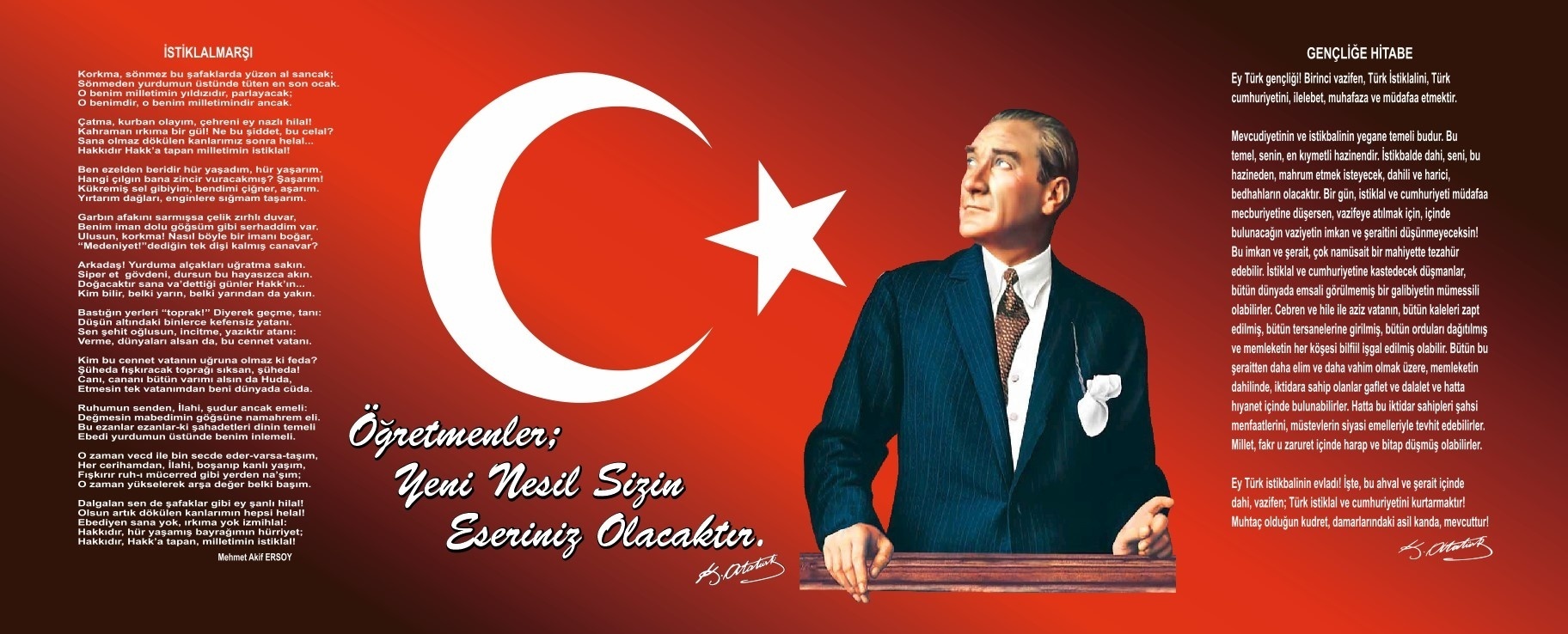 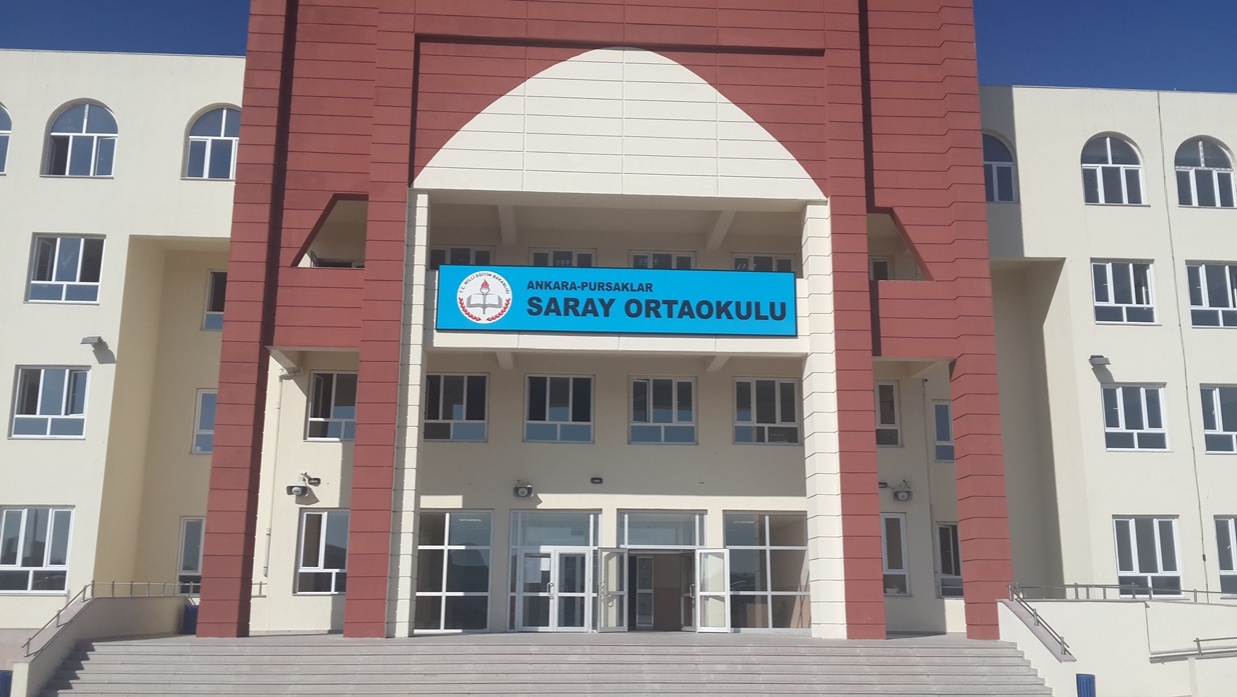 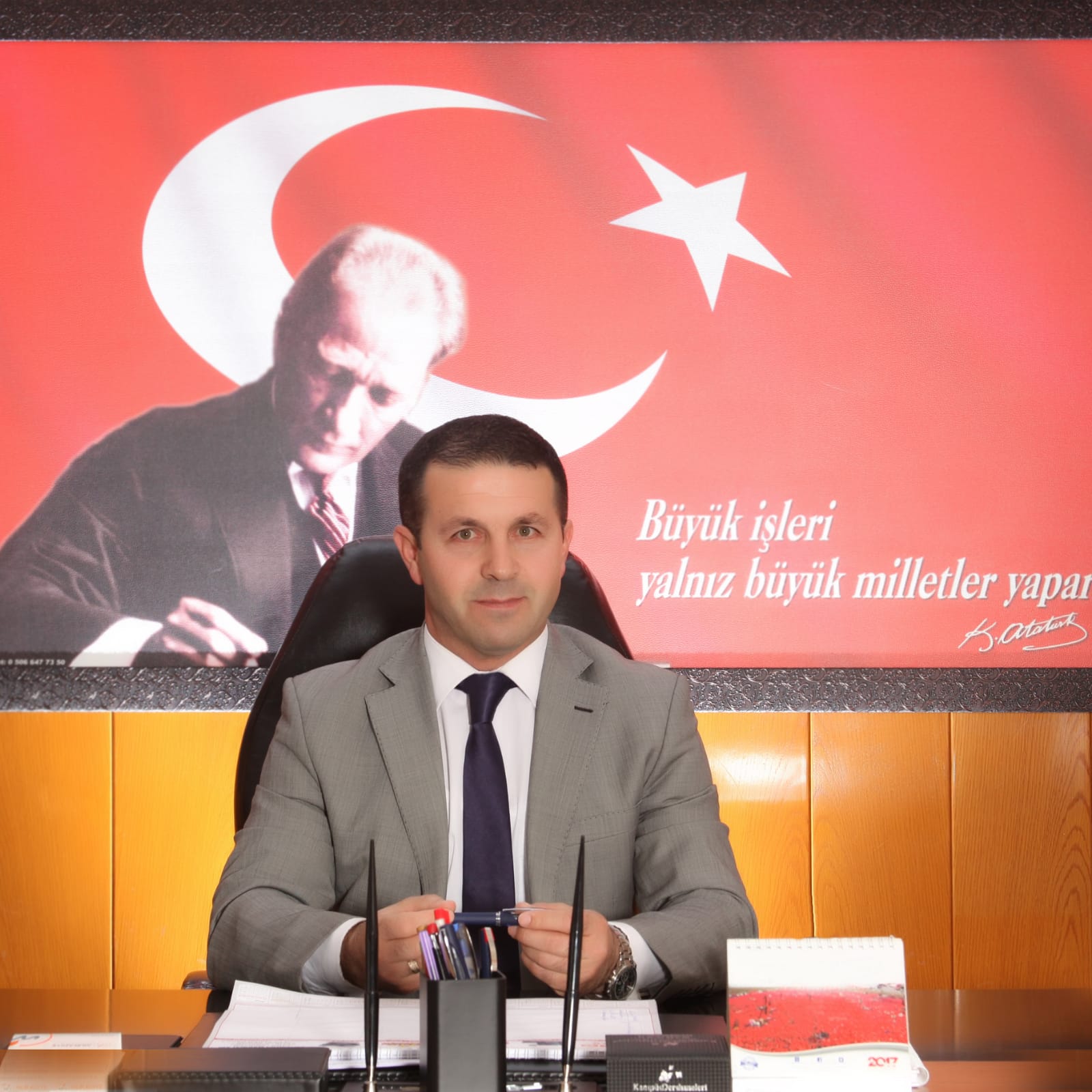 Günümüzde var olan teknolojik ve ekonomik gelişmeler, eğitim sistemini de etkilemekte, değiştirmekte ve günün gereksinimlerine ayak uydurur hale getirmektedir. Çağımız, teknolojik okuryazarlığı gündeme getirmekle kalmayıp, teknolojiyi bilinçli bir şekilde kullanmayı gerektirmektedir. Bu açıdan baktığımızda, teknolojiyi bilinçli ve topluma faydalı bir şekilde kullanan nesilleri yetiştirmek okulların önemli görevleri arasında yer almaktadır.2019-2023yılları için hazırlanan stratejik plân’ında değişen koşullara göre düzenlenmesi ve revize edilmesi gerekmektedir. Stratejik planın revize edilmesi ve 2019-2023 yılları arası stratejik plânın hazırlanmasında emeği geçen Stratejik plan ekibimize teşekkürlerimi sunarım.    Mustafa MENTEŞE                                                                                                                                                                              Okul MüdürüİçindekilerBÖLÜM I: GİRİŞ ve PLAN HAZIRLIK SÜRECİ2019-2023 dönemi stratejik plan hazırlanması süreci Üst Kurul ve Stratejik Plan Ekibinin oluşturulması ile başlamıştır. Ekip tarafından oluşturulan çalışma takvimi kapsamında ilk aşamada durum analizi çalışmaları yapılmış ve durum analizi aşamasında paydaşlarımızın plan sürecine aktif katılımını sağlamak üzere paydaş anketi, toplantı ve görüşmeler yapılmıştır.Durum analizinin ardından geleceğe yönelim bölümüne geçilerek okulumuzun amaç, hedef, gösterge ve eylemleri belirlenmiştir. Çalışmaları yürüten ekip ve kurul bilgileri altta verilmiştir.STRATEJİK PLAN ÜST KURULUBÖLÜM II: DURUM ANALİZİDurum analizi bölümünde okulumuzun mevcut durumu ortaya konularak neredeyiz sorusuna yanıt bulunmaya çalışılmıştır. Bu kapsamda okulumuzun kısa tanıtımı, okul künyesi ve temel istatistikleri, paydaş analizi ve görüşleri ile okulumuzun Güçlü Zayıf Fırsat ve Tehditlerinin (GZFT) ele alındığı analize yer verilmiştir.Okulun Kısa Tanıtımı: Okul 1967 yılında Saray Fatih Mahallesi Şehit Ali Aktaş Caddesi adresinde ilkokul olarak açıldı. 1993 yılında ise ilköğretim okulu olarak faaliyet yürüttü. 2013 yılında bağımsız ortaokula dönüştü.2015 yılında Saray Cumhuriyet Mahallesi Ray Sokak adresinde yapılan yeni binasına taşındı. Okulda ikili öğretim yapılmaktadır. Okul öncesi derslikler, hizmetli odaları, laboratuvar, kütüphane, çok amaçlı salon, oyun bahçesi ve diğer bölümler yer almaktadır. Saray Ortaokulunda iç paydaşlar okul yönetimi, öğretmenler, öğrenciler, veliler ve okul aile birliği işbirliği içindedir. Okulumuz yıldız  kız futbol turnuvasında 2016-2017 tarihinde Ankara  İl birincisi olmuştur. Okulumuz yıldız kız futbol turnuvasında  2018-2019 tarihinde Ankara İl üçüncüsü olmuştur .Okulumuzda  2015-2016 tarihinde 8resmi 1 özel toplam 9 öğrenci fen lisesini kazanmış , 2016-2017 tarihinde 5resmi 1 özel toplam 6 öğrenci fen lisesini kazanmış,2017-2018 tarihinde 5  öğrenci devlet fen liselerine gitmiştir. Okulumuz öğrencileri TÜBİTAK 4006 projelerine katılmış,  her dersten değişik projeler üretmiş ve sunum yapmıştır. İlçe bazında yapılan şiir yarışmalarına katıldık. Okulumuzda şiir dinletileri yapılmıştır. En iyi İstiklal Marşı Okuma yarışmasında 1. oldukOkulun Mevcut Durumu: Temel İstatistikler
Okul Künyesi
Okulumuzun temel girdilerine ilişkin bilgiler altta yer alan okul künyesine ilişkin tabloda yer almaktadır.
Temel Bilgiler Tablosu- Okul Künyesi Çalışan BilgileriOkulumuzun çalışanlarına ilişkin bilgiler altta yer alan tabloda belirtilmiştir.Çalışan Bilgileri Tablosu*Okulumuz Bina ve Alanları	Okulumuzun binası ile açık ve kapalı alanlarına ilişkin temel bilgiler altta yer almaktadır.Okul Yerleşkesine İlişkin Bilgiler Sınıf ve Öğrenci Bilgileri	Okulumuzda yer alan sınıfların öğrenci sayıları alttaki tabloda verilmiştir.Donanım ve Teknolojik KaynaklarımızTeknolojik kaynaklar başta olmak üzere okulumuzda bulunan çalışır durumdaki donanım malzemesine ilişkin bilgiye alttaki tabloda yer verilmiştir.Teknolojik Kaynaklar TablosuGelir ve Gider BilgisiOkulumuzun genel bütçe ödenekleri, okul aile birliği gelirleri ve diğer katkılarda dâhil olmak üzere gelir ve giderlerine ilişkin son iki yıl gerçekleşme bilgileri alttaki tabloda verilmiştir.PAYDAŞ ANALİZİKurumumuzun temel paydaşları öğrenci, veli ve öğretmen olmakla birlikte eğitimin dışsal etkisi nedeniyle okul çevresinde etkileşim içinde olunan geniş bir paydaş kitlesi bulunmaktadır. Paydaşlarımızın görüşleri anket, toplantı, dilek ve istek kutuları, elektronik ortamda iletilen önerilerde dâhil olmak üzere çeşitli yöntemlerle sürekli olarak alınmaktadır.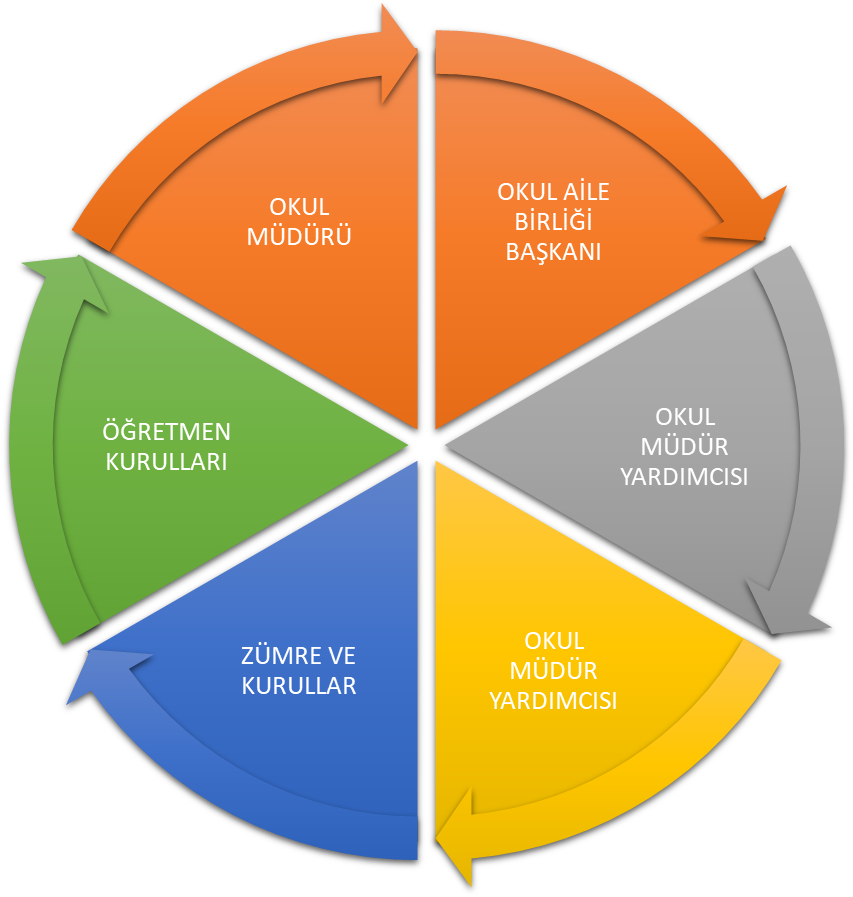 Paydaş anketlerine ilişkin ortaya çıkan temel sonuçlara altta yer verilmiştir * : Öğrenci Anketi Sonuçları:Öğretmen Anketi Sonuçları:Veli Anketi Sonuçları:GZFT (Güçlü, Zayıf, Fırsat, Tehdit) Analizi Okulumuzun temel istatistiklerinde verilen okul künyesi, çalışan bilgileri, bina bilgileri, teknolojik kaynak bilgileri ve gelir gider bilgileri ile paydaş anketleri sonucunda ortaya çıkan sorun ve gelişime açık alanlar iç ve dış faktör olarak değerlendirilerek GZFT tablosunda belirtilmiştir. Dolayısıyla olguyu belirten istatistikler ile algıyı ölçen anketlerden çıkan sonuçlar tek bir analizde birleştirilmiştir.Kurumun güçlü ve zayıf yönleri donanım, malzeme, çalışan, iş yapma becerisi, kurumsal iletişim gibi çok çeşitli alanlarda kendisinden kaynaklı olan güçlülükleri ve zayıflıkları ifade etmektedir ve ayrımda temel olarak okul müdürü/müdürlüğü kapsamından bakılarak iç faktör ve dış faktör ayrımı yapılmıştır. İÇSEL FAKTÖRLERGüçlü YönlerZayıf YönlerDIŞSAL FAKTÖRLERPolitik FaktörlerEkonomik YönlerSosyal FaktörlerTeknolojik FaktörlerEtik/Yasal KurallarEkolojik FaktörlerFIRSATLARTEHDİTLER Gelişim ve Sorun AlanlarıGelişim ve sorun alanları analizi ile GZFT analizi sonucunda ortaya çıkan sonuçların planın geleceğe yönelim bölümü ile ilişkilendirilmesi ve buradan hareketle hedef, gösterge ve eylemlerin belirlenmesi sağlanmaktadır. Gelişim ve sorun alanları ayrımında eğitim ve öğretim faaliyetlerine ilişkin üç temel tema olan Eğitime Erişim, Eğitimde Kalite ve kurumsal Kapasite kullanılmıştır. Eğitime erişim, öğrencinin eğitim faaliyetine erişmesi ve tamamlamasına ilişkin süreçleri; Eğitimde kalite, öğrencinin akademik başarısı, sosyal ve bilişsel gelişimi ve istihdamı da dâhil olmak üzere eğitim ve öğretim sürecinin hayata hazırlama evresini; Kurumsal kapasite ise kurumsal yapı, kurum kültürü, donanım, bina gibi eğitim ve öğretim sürecine destek mahiyetinde olan kapasiteyi belirtmektedir.A-Eğitim ve Öğretime Erişim:      Gelişim/Sorun AlanlarıOkul öncesi eğitimde okullaşmaZorunlu eğitimden erken ayrılmaTaşımalı eğitimTemel eğitimden ortaöğretime geçişKız çocukları başta olmak üzere özel politika gerektiren grupların eğitime erişimiÖzel eğitime ihtiyaç duyan bireylerin uygun eğitime erişimiHayat boyu öğrenmeye katılımHayat boyu öğrenmenin tanıtımıB-Eğitim ve Öğretimde Kalite :             Gelişim/Sorun AlanlarıEğitim öğretim sürecinde sanatsal, sportif ve kültürel faaliyetler Okuma kültürüOkul sağlığı ve hijyenZararlı alışkanlıklarÖğretmenlere yönelik hizmetiçi eğitimlerOkul Yöneticilerinin derse girme, ders denetleme yetkisi Eğitimde bilgi ve iletişim teknolojilerinin kullanımı Örgün ve yaygın eğitimi destekleme ve yetiştirme kurslarıTemel dersler önceliğinde ulusal ve uluslararası sınavlarda öğrenci başarı durumuTemel eğitimden ortaöğretime geçiş sistemiSınav odaklı sistem ve sınav kaygısıEğitsel değerlendirme ve tanılamaEğitsel, mesleki ve kişisel rehberlik hizmetleriÖğrencilere yönelik oryantasyon faaliyetleriÜstün yetenekli öğrencilere yönelik eğitim öğretim hizmetleri başta olmak üzere özel eğitim Hayat boyu rehberlik hizmetiHayat boyu öğrenme kapsamında sunulan kursların çeşitliliği ve niteliği Açık öğretim sisteminin niteliğiÖnceki öğrenmelerin belgelendirilmesiYabancı dil yeterliliğiUluslararası hareketlilik programlarına katılımC- Kurumsal Kapasite :               Gelişim/Sorun AlanlarıÇalışma ortamları ile sosyal, kültürel ve sportif ortamların iş motivasyonunu sağlayacak biçimde düzenlenmesiÇalışanların ödüllendirilmesiAtama ve görevde yükselmelerde liyakat ve kariyer esasları ile performansın dikkate alınması, kariyer yönetimiHizmetiçi eğitim kalitesiYabancı dil becerileriÖğretmenlere yönelik fiziksel alan yetersizliğiOkul ve kurumların sosyal, kültürel, sanatsal ve sportif faaliyet alanlarının yetersizliğiEğitim, çalışma, konaklama ve sosyal hizmet ortamlarının kalitesinin artırılmasıDonatım eksiklerinin giderilmesiOkullardaki fiziki durumun özel eğitime gereksinim duyan öğrencilere uygunluğuİnşaat ve emlak çalışmalarının yapılmasındaki zamanlamaEğitim yapılarının depreme hazır oluşuOkul ve kurumların bütçeleme süreçlerindeki yetki ve sorumluluklarının artırılmasıÖdeneklerin öğrenci sayısı, sınıf sayısı, okul-kurumun uzaklığı vb. kriterlere göre doğrudan okul-kurumlara gönderilmesiÖdeneklerin etkin ve verimli kullanımıAlternatif finansman kaynaklarının geliştirilmesiUluslararası Fonların etkin kullanımıOkul-Aile Birlikleriİş ve işlemlerin zamanında yapılarak kamu zararı oluşturulmamasıKamulaştırılmaların zamanda yapılmasıKurumsal aidiyet duygusunun geliştirilmemesiMevzuatın sık değişmesiKurumsallık düzeyinin yükseltilmesiKurumlarda stratejik yönetim anlayışının bütün unsurlarıyla hayata geçirilmemiş olmasıStratejik planların uygulanabilmesi için kurumlarda üst düzey sahiplenmenin yetersiz olmasıMüdürlük iç ve dış paydaşları ile etkin ve sürekli iletişim sağlanamamasıMevcut arşivlerin tasnif edilerek kullanıma uygun hale getirilmesiİstatistik ve bilgi temini Hizmetlerin elektronik ortamda sunumuBilgiye erişim imkânlarının ve hızının artırılmasıTeknolojik altyapı eksikliklerinin giderilmesiElektronik içeriğin geliştirilmesi ve kontrolüProjelerin amaç-sonuç ilişkisinde yaşanan sıkıntılarİş güvenliği ve sivil savunmaDiğer kurum ve kuruluşlarla işbirliğiBÖLÜM III: MİSYON, VİZYON VE TEMEL DEĞERLEROkul Müdürlüğümüzün Misyon, vizyon, temel ilke ve değerlerinin oluşturulması kapsamında öğretmenlerimiz, öğrencilerimiz, velilerimiz, çalışanlarımız ve diğer paydaşlarımızdan alınan görüşler, sonucunda stratejik plan hazırlama ekibi tarafından oluşturulan Misyon, Vizyon, Temel Değerler; Okulumuz üst kurulana sunulmuş ve üst kurul tarafından onaylanmıştır.MİSYONUMUZ*Eğitim ve Öğretimin bir arada yürütüldüğü her gün gelişen, kendini tanıyan ve insana değer veren erdemli bireylerin yetiştirildiği bir kurum olmaktır.VİZYONUMUZ*Öğrencilerimizi iyiyi, güzeli, doğruyu seçebilecek kabiliyetlerle yetiştirmektir.TEMEL DEĞERLERİMİZ*1) Saygı ,sevgi ,empati kurabilmek ve hoşgörülü olabilmek.2) Öğrencilerin hayal güçlerini geliştirmek.3) Öğrenci merkezli eğitim sağlamak.4) Topluma ,vatanına, milletine önem veren değer yargısı olan bireyler yetiştirmek.5)Okul aile ve çevre bütünlüğünü sağlayarak kendine güvenen bireyler yetiştirmek.
6) Çalışanlar arasında oluşturulan güven ortamı ile görüş ve önerilerin paylaşımı sağlanır.BÖLÜM IV: AMAÇ, HEDEF VE EYLEMLERStratejik Amaç:Okulumuzda eğitim oğretim gören öğrencilerin sayıları yeni okul açılmasıyla azalacağından  öğrenci başarısı artacaktır.Stratejik Hedef 1.1.  Kayıt bölgemizde yer alan çocukların okullaşma oranları artırılacak  yeni okul açılmasıyla öğrenci sayıları azalacak devamsızlık sorunları da giderilecektir.***Performans GöstergeleriEylemler*TEMA II: EĞİTİM VE ÖĞRETİMDE KALİTENİN ARTIRILMASIEğitim ve öğretimde kalitenin artırılması başlığı esas olarak eğitim ve öğretim faaliyetinin hayata hazırlama işlevinde yapılacak çalışmaları kapsamaktadır. Bu tema altında akademik başarı, sınav kaygıları, sınıfta kalma, ders başarıları ve kazanımları, disiplin sorunları, öğrencilerin bilimsel, sanatsal, kültürel ve sportif faaliyetleri ile istihdam ve meslek edindirmeye yönelik rehberlik ve diğer mesleki faaliyetler yer almaktadır. Stratejik Amaç 2: Öğrencilerimizin gelişmiş dünyaya uyum sağlayacak şekilde donanımlı bireyler olabilmesi için eğitim ve öğretimde kalite artırılacaktır. girişimci, yenilikçi, yaratıcı, dil becerileri yüksek, iletişime ve öğrenmeye açık, öz güven ve sorumluluk sahibi sağlıklı ve mutlu bireylerin yetişmesine imkân sağlamakStratejik Hedef 2.1.  Öğrenme kazanımlarını takip eden ve velileri de sürece dâhil eden bir yönetim anlayışı ile öğrencilerimizin akademik başarılara ve sosyal faaliyetlere etkin katılımı artırılacaktır. Öğrencilerimizin bedensel, ruhsal ve zihinsel gelişimlerine yönelik faaliyetlere katılım oranını ve öğrencilerin akademik başarı düzeylerini artırmak.Performans Göstergeleri.Stratejik Hedef 2.2 Etkin bir rehberlik anlayışıyla, öğrencilerimizi ilgi ve becerileriyle orantılı bir şekilde üst öğrenime veya istihdama hazır hale getiren daha kaliteli bir kurum yapısına geçilecektir .Üst öğrenime hazır: Mesleki rehberlik faaliyetleri, tercih kılavuzluğu, yetiştirme kursları, sınav kaygısı vb,İstihdama Hazır: Kariyer günleri, , ders dışı meslek kursları vb ele alınacaktır.)Performans Göstergeleri. EylemlerTEMA III: KURUMSAL KAPASİTEStratejik Amaç 3: Eğitim ve öğretim faaliyetlerinin daha nitelikli olarak verilebilmesi için okulumuzun kurumsal kapasitesi güçlendirilecektir. Stratejik Hedef 3.1Kurumsal İletişim, Kurumsal Yönetim, Bina ve Yerleşke, Hedef Temizlik, Hijyen, İş Güvenliği, Okul Güvenliği, Taşıma ve servis vb konuları ele alınacaktır.Performans GöstergeleriEylemlerV. BÖLÜM: MALİYETLENDİRME2019-2023 Stratejik Planı Faaliyet/Proje Maliyetlendirme TablosuVI. BÖLÜM: İZLEME VE DEĞERLENDİRMEOkulumuz Stratejik Planı izleme ve değerlendirme çalışmalarında 5 yıllık Stratejik Planın izlenmesi ve 1 yıllık gelişim planın izlenmesi olarak ikili bir ayrıma gidilecektir. Stratejik planın izlenmesinde 6 aylık dönemlerde izleme yapılacak denetim birimleri, il ve ilçe millî eğitim müdürlüğü ve Bakanlık denetim ve kontrollerine hazır halde tutulacaktır.Yıllık planın uygulanmasında yürütme ekipleri ve eylem sorumlularıyla aylık ilerleme toplantıları yapılacaktır. Toplantıda bir önceki ayda yapılanlar ve bir sonraki ayda yapılacaklar görüşülüp karara bağlanacaktır. EKLER: Öğretmen, öğrenci ve veli anket örnekleri klasör ekinde olup okullarınızda uygulanarak sonuçlarından paydaş analizi bölümü ve sorun alanlarının belirlenmesinde yararlanabilirsiniz.Üst Kurul BilgileriÜst Kurul BilgileriEkip BilgileriEkip BilgileriAdı SoyadıUnvanıAdı SoyadıUnvanıMustafa MENTEŞEOkul MüdürüHülya ÜNSALÖğretmenŞenol KARAYILANOkul Müdür YardımcısıAlican YILMAZÖğretmenAybala ALBAYÖğretmenFerhat ÇALARÖğretmenAynur ALSANÖğretmenÖmer MAHUNÖğretmenHülya EROĞLUÖğretmenSerap BAYRAMÖğretmenHaydar KARTALÖğretmenGönül NARİNÖğretmenYasin DEĞİŞİCİÖğretmenHilal TURGUTÖğretmenCeren KURUCUÖğretmenAyşe COŞKUNÖğretmenSevil Rukiye KARAKOÇÖğretmenÖzgür GÜRLERÖğretmenZeynep Nilüfer KILINÇÖğretmenİli: …ANKARAİli: …ANKARAİli: …ANKARAİli: …ANKARAİlçesi:PURSAKLAR…İlçesi:PURSAKLAR…İlçesi:PURSAKLAR…İlçesi:PURSAKLAR…Adres:Saray Cumhuriyet mah.Ray sokak no:1Saray /Pursaklar-ANKARASaray Cumhuriyet mah.Ray sokak no:1Saray /Pursaklar-ANKARASaray Cumhuriyet mah.Ray sokak no:1Saray /Pursaklar-ANKARACoğrafi Konum (link)Coğrafi Konum (link)https://goo.gl/maps/4bF1csfu3hP2https://goo.gl/maps/4bF1csfu3hP2Telefon Numarası: 03123994051 03123994051 03123994051 Faks Numarası:Faks Numarası:0 (312) 399 40 310 (312) 399 40 31e- Posta Adresi:sarayortaokulu@gmail.com sarayortaokulu@gmail.com sarayortaokulu@gmail.com Web sayfası adresi:Web sayfası adresi:http://pursaklarsarayortaokulu.meb.k12.trhttp://pursaklarsarayortaokulu.meb.k12.trKurum Kodu:725535725535725535Öğretim Şekli:Öğretim Şekli:…İkili Eğitim (Tam Gün/İkili Eğitim)…İkili Eğitim (Tam Gün/İkili Eğitim)Okulun Hizmete Giriş Tarihi : 2013-2014Okulun Hizmete Giriş Tarihi : 2013-2014Okulun Hizmete Giriş Tarihi : 2013-2014Okulun Hizmete Giriş Tarihi : 2013-2014Toplam Çalışan SayısıToplam Çalışan Sayısı8383Öğrenci Sayısı:Kız544544Öğretmen SayısıKadın4646Öğrenci Sayısı:Erkek586586Öğretmen SayısıErkek2828Öğrenci Sayısı:Toplam11301130Öğretmen SayısıToplam7474Derslik Başına Düşen Öğrenci SayısıDerslik Başına Düşen Öğrenci SayısıDerslik Başına Düşen Öğrenci Sayısı:33Şube Başına Düşen Öğrenci SayısıŞube Başına Düşen Öğrenci SayısıŞube Başına Düşen Öğrenci Sayısı:30Öğretmen Başına Düşen Öğrenci SayısıÖğretmen Başına Düşen Öğrenci SayısıÖğretmen Başına Düşen Öğrenci Sayısı:33Şube Başına 30’dan Fazla Öğrencisi Olan Şube SayısıŞube Başına 30’dan Fazla Öğrencisi Olan Şube SayısıŞube Başına 30’dan Fazla Öğrencisi Olan Şube Sayısı:yokÖğrenci Başına Düşen Toplam Gider MiktarıÖğrenci Başına Düşen Toplam Gider MiktarıÖğrenci Başına Düşen Toplam Gider Miktarı80TLÖğretmenlerin Kurumdaki Ortalama Görev SüresiÖğretmenlerin Kurumdaki Ortalama Görev SüresiÖğretmenlerin Kurumdaki Ortalama Görev Süresi3yılUnvan*ErkekKadınToplamOkul Müdürü ve Müdür Yardımcısı123Sınıf Öğretmeni000Branş Öğretmeni284674Rehber Öğretmen112İdari Personel022Yardımcı Personel145Güvenlik Personeli011Toplam Çalışan Sayıları315283Okul Bölümleri *Okul Bölümleri *Özel AlanlarVarYokKat Sayısı5Çok Amaçlı SalonxDerslik Sayısı25Çok Amaçlı SahaxDerslik Alanları (m2)51KütüphanexKullanılan Derslik Sayısı23Fen LaboratuvarıxŞube Sayısı42Bilgisayar Laboratuvarıxİdari Odaların Alanı (m2)17İş AtölyesixÖğretmenler Odası (m2)86Beceri AtölyesixOkul Oturum Alanı (m2)1549PansiyonxOkul Bahçesi (Açık Alan)(m2)9105Okul Kapalı Alan (m2)7745Sanatsal, bilimsel ve sportif amaçlı toplam alan (m2)0Kantin (m2)235Tuvalet Sayısı69SINIFIKızErkekToplamSINIFIKızErkekToplam5 SINIF1031182218.Sınıf-Orta-Ağır Zihinsel/ A Şubesi0226 SINIF1161372538.SınıfHafifZihinsel/A Şubesi0227 SINIF1942003948 SINIF1211102315.SınıfHafif Zihinsel/AŞubesi0226.SınıfHafif Zihinsel/A1457.SınıfHafif Zihinsel/A123Akıllı Tahta SayısıYOKTV Sayısı1Masaüstü Bilgisayar Sayısı8Yazıcı Sayısı4Taşınabilir Bilgisayar Sayısı1Fotokopi Makinası Sayısı1Projeksiyon Sayısı3İnternet Bağlantı Hızı16mibtYıllarGelir MiktarıGider Miktarı201696068,3695010,772017125140,90118242,712018110630,23120098,89Sıra NoMADDELERSıra NoMADDELERKİŞİ  SAYISI(Kesinlikle katılıyorum+ katılıyorum)ANKET  SONUCU (%)1Öğretmenlerimle ihtiyaç  duyduğumda rahatlıkla  görüşebilirim640802Okul  müdürü  ile  ihtiyaç  duyduğumda  rahatlıkla  konuşabiliyorum480603Okulun rehberlik  servisinden yeterince  yararlanabiliyorum424534Okula  ilettiğimiz öneri  ve isteklerimiz  dikkate  alınır.336425Okulda kendimi  güvende  hissediyorum480606Okulda  öğrencilerle  ilgili  alınan  kararlarda  bizlerin  görüşleri alınır432547Öğretmenler  yeniliğe açık olarak  derslerin  işlenişinde  çeşitli  yöntemler   kullanmaktadır.520658Derslerde konuya  göre  uygun  araç gereçler  kullanılmaktadır.680859Teneffüslerde  ihtiyaçları  gidebilirim.4165210Okulun  içi  ve dışı  temizdir.4325411Okulun  binası  ve  fiziki  mekanlar  yeterlidir.4485612Okul  kantininde satılan  malzemeler  sağlıklı  ve güvenlidir.3924913Okulumuzda  yeterli  miktarda  sanatsal  ve  kültürel  faaliyetler  düzenlenmektedir.37647Toplam 800 öğrenci ankete katılmıştır. Anketin değerlendirmesi  kesinlikle katılıyorum ve katılıyorum baz alınarak yapılmıştır.KİŞİ  SAYISI(Kesinlikle katılıyorum+ katılıyorum)ANKET  SONUCU (%)Okulumuzda alınan kararlar, çalışanların katılımıyla alınır.5170Kurumdaki tüm duyurular çalışanlara zamanında iletilir.4480Her türlü ödüllendirmede adil olma, tarafsızlık ve objektiflik esastır.5575Kendimi, okulun değerli bir üyesi olarak görürüm.5980Çalıştığım okul bana kendimi geliştirme imkânı tanımaktadır.3244Okul, teknik araç ve gereç yönünden yeterli donanıma sahiptir.2230Okulda çalışanlara yönelik sosyal ve kültürel faaliyetler düzenlenir.2636Okulda öğretmenler arasında ayrım yapılmamaktadır.5777Okulumuzda yerelde ve toplum üzerinde olumlu etki bırakacak çalışmalar yapmaktadır.3345Yöneticilerimiz, yaratıcı ve yenilikçi düşüncelerin üretilmesini teşvik etmektedir.4055Yöneticiler, okulun vizyonunu, stratejilerini, iyileştirmeye açık alanlarını vs. çalışanlarla paylaşır.4662Okulumuzda sadece öğretmenlerin kullanımına tahsis edilmiş yerler yeterlidir.5270Alanıma ilişkin yenilik ve gelişmeleri takip eder ve kendimi güncellerim.6284Toplam 74 öğretmen ankete katılmıştır. Anketin değerlendirmesi  kesinlikle katılıyorum ve katılıyorum baz alınarak yapılmıştır.Sıra NoMADDELERSıra NoMADDELERKİŞİ  SAYISI(Kesinlikle katılıyorum+ katılıyorum)ANKET  SONUCU (%)1İhtiyaç  duyduğumda  okul  çalışanlarıyla  rahatlıkla görüşebiliyorum.656822Bizi  ilgilendiren  okul duyurularını  zamanında  öğreniyorum.576723Öğrencimle ilgili  konularda  okulda  rehberlik hizmeti alabiliyorum.528664Okula  ilettiğim  istek  ve  şikayetlerim  dikkate  alınıyor.488615Öğretmenler  yeniliğe  açık  olarak  derslerin  işlenişinde  çeşitli  yöntemler kullanmaktadır.536676Okulda yabancı  kişilere  karşı  güvenlik  önlemleri  alınmaktadır.584737Okulda  bizleri  ilgilendiren  kararlarda  görüşlerimiz  dikkate  alınır.520658E- Okul  Veli  Bilgilendirme  Sistemi ile okulun internet  sayfasını  düzenli  olarak  takip  ediyorum.520659Çocuğumun  okulu sevdiğini  ve  öğretmenleriyle  iyi  anlaştığını  düşünüyorum.6568210Okul ,  teknik  araç  ve  gereç  yönünden  yeterli  donanıma  sahiptir.4325411Okul  her zaman  temiz  ve bakımlıdır.3524412Okulun  binası ve diğer  fiziki mekanlar yeterlidir. 3684613Okulumuzda  yeterli  miktarda  sanatsal  ve  kültürel  faaliyetler  düzenlenmektedir.33642Toplam  800  veli  ankete  katılmıştır. Anketin  değerlendirmesi  kesinlikle katılıyorum ve  katlıyorum baz  alınarak  yapılmıştır.Eğitim ve Öğretime ErişimEğitim ve Öğretimde KaliteKurumsal Kapasite*Hayat boyu öğrenme kapsamındaki kursların açılmış olması*Okulumuzda yönetici ve öğretmen normlarının doluluk oranının yüksek olması*Okulumuzda derslik başına düşen öğrenci sayısının standartlara uygun olması*Özel öğretimi destekleyici teşvik mekanizmaları*Okulumuzun teknolojik altyapısının yeterli olması*Eğitim politikalarının belirlenmesinde paydaşların görüş ve önerilerinin dikkate alınması*İl genelinde öğrencilerin erişebilecekleri her kademe ve türde eğitim kurumlarının bulunması*Eğitime katkı sağlayan (Değerler Eğitimi Projesi, Beslenme Dostu Okul, Beyaz Bayrak, Sosyal Okul, TÜBİTAK vb.) Projelerin uygulanıyor olması*Güçlü bilişim altyapısı ve elektronik bilgi sistemlerinin etkin kullanımı*Kız çocuklarının okullaşma oranının yüksek olması*Eğitimin kalitesini ve öğrencilerin sınav başarısını artırmak için yapılan ortak sınavlar*Yeniliğe ve gelişime açık insan kaynağı*Belli alanlarda uzman öğretmenlerin olması*Uluslararası hareketlilik programına katılımın olması*Yaygın teşkilat ağı*Okulun gürültülü bir çevreden uzak olması*Başarılı, yeniliğe ve gelişmeye açık genç öğretmen kadrosu*İdare ve öğretmen ilişkilerinin iyi olması*Okula yeni başlayan öğrenciler için oryantasyon eğitiminin yapılması*Öğrenci-öğretmen ilişkilerinin ve iletişiminin sağlıklı olarak yürümesi*Okulda kamera sisteminin olması*Öğrenci devamsızlık oranının düşük olması*Okulun sosyal, kültürel ve sportif etkinliklerde başarılı olması*Okulda yabancı kişilere karşı güvenlik önlemleri alınması*Öğrencilerle ilgili konularda velinin okulda rehberlik hizmeti alabilmesi.*Okul kantininde satılan malzemelerin sağlıklı ve güvenli olması.*Eğitim yöneticileri ve öğretmenlerin Yüksek Lisans ve Doktora çalışmalarını önemsemeleriEğitim ve Öğretime ErişimEğitim ve Öğretimde KaliteKurumsal Kapasite*Öğrenci kayıt işlemlerinde adrese dayalı kayıt sisteminin etkin işletilememesi*Okulun akademik başarısının istenilen düzeyde olmaması*Nitelikli Hizmet İçi Eğitim faaliyetlerinin yetersizliği*Özel eğitim okul ve kurumlarının yaygın ve yeterli olmaması*Kişisel, eğitsel ve mesleki rehberlik hizmetlerinin yetersiz olması*Bütçe dağıtımında objektif kriterlerin yetersizliği*Hayat boyu öğrenme kapsamındaki faaliyetlerin tanıtımının yetersiz olması*Etkili bir yabancı dil eğitiminin olmaması*Hizmet içi eğitimlerin etkinliğinin istenen düzeyde olmaması*Zorunlu eğitimden ayrılmaların önlenmesine ilişkin etkili bir izleme ve önlemeye dönük yaptırım mekanizmasının işletilememesi*Zararlı alışkanlıklarla mücadelede eğitimlerin yetersiz oluşu*Yönetici, öğretmen ve çalışanların motivasyon ve örgütsel bağlılık düzeylerinin düşük olması*Okulda akıllı tahta bulunmaması*İl düzeyinde geliştirilen projelerin etkin uygulanamaması*Geçmiş yıllara ait veri, bilgi ve belgelere ulaşılabilmesine imkân sağlayacak bir arşivleme sisteminin bulunmaması*Okulumuzun merkeze uzak olması*Okul-aile-veli iş birliği ve iletişiminin istenilen seviyeye ulaşmış olmaması*İzleme ve değerlendirme faaliyetlerinin yetersizliği*Öğrenci velilerinin eğitim seviyelerinin düşük olması*Kütüphanenin yeterli olmaması*Okulun Fatih Projesi kapsamında olmaması*Öğrencilerin okuma alışkanlıklarının yetersiz olması*Üstün yetenekli bireylerin eğitim ve öğretimine ilişkin politikaların yetersizliği*Öğrencilere aile desteğinin yetersizliğiOLUMLU YÖNLEROLUMSUZ YÖNLER*Eğitime verilen önem ve eğitim sürelerinin artması yönünde dünyada gelişen bilinç ve atılan adımlar*Her alanda uluslararası rekabette yaşanan zorluklar (Krizler vb.)*Dünyada ve ülkemizde okul öncesi eğitim ve mesleki eğitimin yaygınlaşması*Globalleşme ile birlikte gelişmiş ülke ve yüksek teknolojiye sahip kurumlarla yaşanan rekabetin olumsuz etkilerinin eğitim ve öğretime yansımaları*AB Uyum Süreci*Personel politikaları nedeni ile okul/kurumlarda yaşanan destek personel yetersizliği ve bunu telafi edebilecek hizmet alımında yaşanan kaynak sorunu*Dünyada kurumsal ve bireysel bazda sürekli gelişmeyi hedefleyen bilinç düzeyinin artması*Mevzuatta günün yaklaşım ve ihtiyaçlarına uygun gerçekleştirilen değişimler*Ülkemizde; katılımcı, planlı, gelişimci, şeffaf ve performansa dayalı stratejik yönetim” anlayışına geçme çabaları*Bakanlığımızca, eğitimde öğrenci merkezli ve yapılandırmacı eğitim yaklaşımları ile mesleki eğitimde yeterliğe dayalı modüler eğitim sistemine geçilmesi*Bakanlığımızca görevde yükselme ve kariyer basamakları vb. konulardaki geliştirilen politikalar*18 yaşından küçük herkesin (öğrencilerin) sosyal güvence kapsamına alınması*Bakanlığımızın ücretsiz ders kitabı dağıtımını yapmasıOLUMLU YÖNLEROLUMSUZ YÖNLER*İlimiz tarım, tarıma dayalı endüstri ve gelişmekte olan sanayisiyle komşu illere göre ekonomik olarak gelişmişliğinin,   insan kaynaklarına  ve  dolaylı  olarak  eğitime  bakış  açısına   olumlu yansımaları*Üretimde kullanılan teknolojiler ve piyasa şartlarındaki değişmeler nedeniyle küçük işletmelerin yok olması sonucu ailelerin yaşadığı ekonomik sorunların eğitime yansımaları*Komşu iller ve ülkemizin doğu-batı-kuzey-güney istikametinde demiryolu ve karayolu bağlantıları nedeniyle merkezi konumda olması*Eğitim ve öğretimde kullanılan cihaz ve makinelerin yüksek teknolojilere sahip olması nedeniyle bakım, onarımlarının pahalı olması dolayısıyla okulların maddi yönden zorlanması*Uluslar arası havayolu ulaşımının gelişmekte olması*Bilim ve teknolojideki ilerlemeler nedeniyle gelişen yeni meslek ve iş alanlarından kaynaklanan sorunlar*Hızlı tren projesinin ilimizin merkez konumunda olması*Eğitimde kullanılan ders araç, gereçlerine dayalı giderlerin artması nedeniyle ailelerin ve eğitim kurumlarının bu ihtiyaçları karşılamada yetersiz kalması*İlimizin en önemli tarımsal ürünlerinin ülkemizin gelirinde önemli bir paya sahip olması*İlimizde, kırsaldan kent  merkezine doğru yaşanan iç göçten dolayı okul yapımı planlamasında sıkıntı yaşanması*Sanayi, zirai ve kültürel fuar sayılarının artması*İnşaat  sektöründe  kullanılan   teknolojiler   nedeni   ile   okul yapımlarının hızlanmasıOLUMLU YÖNLEROLUMSUZ YÖNLER*Geleneksel aile yapısına sahip olunması sonucunda suç oranının düşük olması*İlimizin kırsaldan göç  alması  nedeniyle   değişen demografik  özelliklerinin  sosyal  gelişim,  şehir  yaşamı vb. alanlarda sıkıntılar yaşanmasına yol açması*İlimizin her alanda yetiştirdiği insanlarıyla ülkemizin sosyal, kültürel  ve  siyasal  yapılanmasına önemli  katkılar  sağlaması, çevre illerin ilimize bakış açılarının olumlu yönde gelişmesine*Kırsaldan kent merkezine göçle yaşanan öğrenci yığılmaları*İlimizin  çeşitli sosyo-kültürel yapılara sahip olmasına rağmen yaşadığı  huzurla  ulusal  bütünlüğümüzün  korunmasına  katkı sağlaması*Çocukların gelişen ve büyüyen çevreleri (kent yaşamı, e-ortam vb) dolayısı ile olumsuz ortamlardan korunmalarına yönelik rehberlik ihtiyaçlarının artması*İlimizin tarihi dokusunun zenginliği*Bireylerin gelişen kitle iletişim araçlarının olumlu katkılarının yanında, olumsuz etkilerine de maruz kalmaları*Manevi ve kültürel zenginliğe sahip bir il olması*Hayat boyu öğrenme ve meslek içi eğitim konusunda hizmet üretme ve hizmeti talep etmede yaşanan sorunlar ve isteksiz tutumlar*Ülkemizin gelişen sanayisinin kalifiye eleman ihtiyacının karşılanması amacıyla mesleki teknik eğitime önem verilmesi*İlimizin gelişmişlik düzeyinden dolayı göç alan il durumunda olmasıOLUMLU YÖNLEROLUMSUZ YÖNLER*Teknoloji kullanma bakımından Türkiye ortalamasına yakın bir konumda bulunması*Sürekli gelişen ve değişen teknolojileri takip etme zorunluluğundan doğan maddi kaynak sorunu*E-Devlet sisteminin gelişmesi*Eğitimin yerel ihtiyaçları karşılama boyutunu aşıp global bir boyut kazanması ve eğitim ortam ve süreçlerinin bu duruma uygun (yabancı dil vb.) hale getirilememesi*Bakanlığımızın e-okul internet hizmetlerinin kurumlarımızda etkin kullanımı*E-ortamın güvenliğinin tam sağlanamaması*Kitle iletişim araçlarında ve ulaşımda yeni teknolojilerin kullanılması*E-ortamdan kaynaklanan (Örneğin; Dönem ve yıl sonu işlemler dolayısı ile gerçekleşen yüklenmelere zaman zaman cevap verememesi) sorunlar*Gelişen e-ortamın yersiz, kötüye kullanımları ve yeni gelişen suçlarOLUMLU YÖNLEROLUMSUZ YÖNLER*Uluslararası çocuk haklarına yönelik yasal düzenlemelerin, kuralların geliştirilmesi*Uluslararasında ve ülkelerde gelir dağılımı ve eğitim yönünden bölgesel farklılıklarının tam anlamıyla giderilememesi*İnsan hakları konusunda insanlığın her geçen gün olumlu yönde gelişmesi*Bütün insanların çocuklarının eğitimine yönelik duyarlılıklarının aynı oranda olmaması*Tüm insanlık nezdinde eğitimin gereğine inanç, bilinç ve duyarlılığının artması*Günümüzün ihtiyaçlarına cevap vereceği kabul edilen “Gelişimsel Rehberlik” anlayışına uygun rehberlik hizmetlerinin nicel ve nitel yönden geliştirilememesi*Eğitimde fırsat eşitliğine yönelik alınan tedbirlerin her geçen gün daha artırılması hususundaki çabalar*Eğitim çalışanları ve eğitim paydaşlarında; eğitim- öğretim, disiplin vb. alanlarda evrensel değerlerle yerel değerlerin olumlu yönde ve etkili bir şekilde harmanlanarak ortak asgari müştereklerin zihinlerde hemfikir hale getirilememesi*Eğitimi kolaylaştıran eğitim araç-gereç ve teknolojik ekipmanların ucuzlaması dolayısı ile bunlara her öğrencinin ulaşımın yaygınlaşması*Dünyadaki ticaretin bazı dillerin tekeline girmesinin eğitimden beklentide farklı amaç ve düşüncelerin gelişmesine, bununda eğitimde amaç netliğinin kaybolmasına neden olması*Eğitim çalışanlarının eğitim-donanım yönünden standartlarının artması*Psikolojik, sosyal ve hatta fiziksel şiddetin eğitim ve disiplin aracı olarak kullanılmasına son verilmesiOLUMLU YÖNLEROLUMSUZ YÖNLER*Dünyada tüm toplumlarda artan çevre bilinci*Gelişen sanayiden kaynaklanan atığın çevreye olumsuz yansımaları*Çevre hakkında uluslararası bağlayıcı yasal düzenlemelerin yapılması*Çevre koruma amaçlı geliştirilen uluslar arası yasal düzenlemelere bazı ülkelerin onay vermemesi, gereklerini yerine getirmemesi*Çevre hakkında uluslararası duyarlılığı artırmaya yönelik STK’ların kurulması ve çalışması*Tatlı su rezervlerinin kirlenmesi*Çevreye zararlı müdahalelerin sınır tanımayan bir duyarlılıkla durdurulmaya çalışılması ve meydana gelen kazalara yönelik uluslararası yardım çabalarının gelişmesi*Doğal orman ve su kıyılarının yapılaşmasının önlenememesi*Fosil yakıt yerine doğal enerji kaynaklarına yönelik bir yönelişin tüm dünyada gelişmesi*Bitki ve hayvan yetiştirilmesinde doğaya aykırı müdahalelerin(genlerle oynama) geliştirilmesi*Fosil yakıt kullanan araçların çevreye az atık üreten ve az tüketmeleri için teknolojilerin geliştirilmesi ve bu konuda tüm dünyada Ar-Ge’ye önem verilmesi*Doğal kaynaklardan(malzemelerden) uzaklaşılarak, ya fosil yakıtların ya da doğada bulunmayan yeni maddelerin üretilmesi ve kullanımının artması*Doğal ortamların eğitim ortamlarını(okul) olumsuz etkilemesine karşı(soğuk-sıcak-yağış-ulaşım vb.) teknoloji ve tedbirlerin gelişmesi*Bazı hayvan türlerinin neslinin tükenmesi, bazı bitki türlerinin yok olmasıyla ekolojik dengelerin bölge bölge bozulmasının tüm dünyada önlenememesi*Kaybedilen ormanlık alanlarında yeni geliştirilen teknolojilerle hızlı ağaç yetiştirilmesinin sağlanması*Tarıma uygun toprakların yoğun ve doğal olmayan müdahalelerle kullanılarak üretimi artırma çabalarının toprağı kirletmesiEğitim ve Öğretime ErişimEğitim ve Öğretimde KaliteKurumsal Kapasite*Eğitimin sürdürülebilir ekonomik kalkınmadaki işlevi konusunda toplumsal farkındalık*Eğitimde teknoloji kullanımının artırılmasına yönelik büyük ölçekli (EBA vb.) projelerin yürütülmesi*Üst politika belgelerinde eğitimin öncelikli alan olarak yer alması*Ulaşım ve erişim ağının gelişmesi*Kaliteli eğitim ve öğretime ilişkin talebin artması*Şehrin sosyo-ekonomik yapısı ve kültürel seviyesinin çevre illere göre daha iyi olması*İlimizin zengin bir tarihi ve kültürel mirasa sahip olması*Gelişen teknolojilerin  eğitimde kullanılabilirliğinin artması.  Okulun, öğrencilerin sigara ve diğer kötü alışkanlıkların oluşmasına sebep olabilecek dış ortamlardan uzak olması.*Merkezi yönetim bütçesinden eğitime ayrılan payın artış eğiliminde olması*Hayat boyu öğrenmeyi destekleyen devlet politikalarının varlığı ve yaygınlaştırma projeleri*Sektörün mesleki ve teknik eğitim konusunda iş birliğine açık olması*Hayırseverlerin eğitim ve öğretime katkı sağlaması*Eğitim ve öğretime yönelik talebin giderek artması*Sosyal medyanın geniş kitlelerce kullanılıyor olması*İlimizde üniversitelerin bulunması*Eğitime destek sağlayan STK’ların bulunması*Okul çevresinde gürültü kirliliğinin az olması*Devletin özel eğitime muhtaç öğrencilere sunduğu destekEğitim ve Öğretime ErişimEğitim ve Öğretimde KaliteEğitim ve Öğretimde Kalite*Kişiler arasındaki sosyo-ekonomik eşitsizlikler*Haftalık ders saatlerinin öğrencilerin gelişim düzeylerine uygun olmaması*Eğitimin niteliğini artırmaya yönelik bütçenin yetersizliği*Taşımalı eğitimin ulaşım ve mevsimsel şartlardan olumsuz etkilenmesi*Mesleki yöneltmede öğrencilerin ilgi ve yeteneklerinin dikkate alınmaması*Yönetici, öğretmen ve diğer eğitim çalışanlarının kişisel ve mesleki gelişimlerine yönelik merkezi hizmet içi eğitim faaliyetlerinin yetersiz olması*Öğretmen, yönetici ve ailelerin özel eğitim konusunda yeterli bilgiye ve duyarlılığa sahip olmaması*Beceri eğitimi için nitelikli ve istekli işletme yetersizliği*Öğretmenlerin motivasyonunu teşvik edici mekanizmaların geliştirilmemiş olması*Öğrenci ve ailelerin meslekler ve iş hayatıyla ilgili yeterli bilgiye sahip olmaması*Eğitime sınav odaklı yaklaşım ve sınav kaygısı*Eğitim ve öğretimin finansmanında yerel yönetimlerin katkısının yetersiz olması*Bazı okul türlerine yönelik olumsuz toplumsal algı*Bireylerde oluşan teknoloji bağımlılığı ve medyanın olumsuz etkileri*Mevzuatın açık, anlaşılır ve ihtiyaca uygun hazırlanmaması nedeniyle güncelleme ihtiyacının sıklıkla ortaya çıkması*Nüfus hareketleri ve kentleşmede yaşanan hızlı değişim*İnternet ortamında oluşan bilgi kirliliği, doğru ve güvenilir bilgiyi ayırt etme güçlüğü*Gelişen ve değişen teknolojiye uygun donatım maliyetinin yüksek olması*Özel sektörün eğitim yatırımlarının yeterli düzeyde olmaması*Toplumda kitap okuma, spor yapma, sanatsal ve kültürel faaliyetlerde bulunma alışkanlığının yetersiz olması*Öğrencilerdeki davranış bozukluğu*Okula değişik yerlerden öğrenci gelmesi(kültürel arası farklılıklar)*Zararlı alışkanlıkların yaygınlaşma eğiliminde olması*Kimi öğrencilerin çeşitli sebeplerden dolayı okula uyum sorunu yaşamalarıNoPERFORMANSGÖSTERGESİMevcutMevcutHEDEFHEDEFHEDEFHEDEFHEDEFNoPERFORMANSGÖSTERGESİ2018201920192020202120222023PG.1.1.aKayıt bölgesindeki öğrencilerden okula kayıt yaptıranların oranı (%)25292913.51312.512 PG.1.1.bİlkokul birinci sınıf öğrencilerinden en az bir yıl okul öncesi eğitim almış olanların oranı (%)(ilkokul)-------PG.1.1.c.Okula yeni başlayan öğrencilerden oryantasyon eğitimine katılanların oranı (%)100100100100100100100PG.1.1.d.Bir eğitim ve öğretim döneminde 20 gün ve üzeri devamsızlık yapan öğrenci oranı (%)3.12.72.72.52.221.5PG.1.1.e.Bir eğitim ve öğretim döneminde 20 gün ve üzeri devamsızlık yapan yabancı öğrenci oranı (%)7.57.37.36.35.84.32.1PG.1.1.f.Okulun özel eğitime ihtiyaç duyan bireylerin kullanımına uygunluğu (0-1)1111111PG.1.1.g.Hayatboyu öğrenme kapsamında açılan kurslara devam oranı (%) (halk eğitim)-------PG.1.1.h.Hayatboyu öğrenme kapsamında açılan kurslara katılan kişi sayısı (sayı) (halkeğitim)-------NoEylem İfadesiEylem SorumlusuEylem Tarihi1.1.1.Kayıt bölgesinde yer alan öğrencilerin tespiti çalışması yapılacaktır.Okul Stratejik Plan Ekibi01 Eylül-20 Eylül1.1.2Devamsızlık yapan öğrencilerin tespiti ve erken uyarı sistemi için çalışmalar yapılacaktır.Müdür Yardımcısı 01 Eylül-20 Eylül1.1.3Devamsızlık yapan öğrencilerin velileri ile özel aylık  toplantı ve görüşmeler yapılacaktır.Rehberlik ServisiHer ayın son haftası1.1.4Okulun özel eğitime ihtiyaç duyan bireylerin kullanımının kolaylaşıtırılması için rampa ve asansör eksiklikleri tamamlanacaktır.Müdür YardımcısıMayıs 20191.1.5Ortaokula yeni başlayan çocukların okul öncesi eğitim almaları için gerekli çalışmalar yapılacaktır.Okulöncesi öğretmenleri; İdarecilerEylülün ilk haftası1.1.6Öğrencilerin zorunlu ve kaliteli eğitime erişimleri sağlanacaktırTüm personellerEğitim-Öğretim süresince1.1.7Bütün okul tür ve kademelerinde devamsızlık, sınıf tekrarı ve okuldan erken ayrılma nedenlerinin tespiti için araştırmalar yapılarak gerekli önlemler alınacaktır.Öğretmenler,İdareciler,Veliler.Eğitim-Öğretim süresince1.1.88.sınıfların merkezi ve yerel okul seçimlerine yardımcı olunacaktır ve uyumu sağlanacaktır.8.sınıf öğretmenleri,idarecilerEğitim-Öğretim süresince1.1.98.sınıf öğrencilerinin meslek seçimleri için temel uyum sağlanacaktır.8.sınıf öğretmenleri,idarecilerEğitim-Öğretim süresince1.1.10Özel eğitime ihtiyaç duyan bireylerin gelişimlerinin takibi sağlanacaktır.Öğretmenler ve rehberlik servisi.NoPERFORMANSGÖSTERGESİMevcutMevcutHEDEFHEDEFHEDEFHEDEFHEDEFHEDEFNoPERFORMANSGÖSTERGESİ2018201920192020202120222023PG.2.1.aTemel eğitimden ortaöğretime geçiş ortak sınavlarının puan ortalaması211,14220220240245250255PG.2.1.bÖğrencilerin yılsonu başarı puanı ortalamaları73,8787883889090PG.2.1.c.Öğrenci başına okunan kitap sayısı5111115161820PG.2.1.d.Okul/ kurumda etkinliklere katılan öğrenci sayısı50100100100100100100PG.2.1.e.Onur veya İftihar belgesi alan öğrenci oranı%10202025252525PG.2.1.f.Disiplin cezası alan öğrenci oranı%0.17000000PG.2.1.g.Çocuklara şiddet ve çocuk istismarını önlemeye yönelik yapılan etkinlik sayısı3445555PG.2.1.h.Madde bağımlılığı ve zararlı alışkanlar konusunda yapılan faaliyet sayısı2224555PG.2.1.ı.Sağlıklı ve dengeli beslenme ile ilgili verilen eğitime katılan öğrenci sayısı142200200220240    280300PG.2.1.i.Trafik güvenliği ile ilgili açılan eğitime katılan öğrenci sayısı150180180200200200200PG.2.1.j.Çevre bilincinin artırılması çerçevesinde yapılan etkinliklere katılan öğrenci sayısı55606090100100100PG.2.1.k.İlk yardım bilinci konularında açılan eğitim sayısı2222222PG.2.1.l.Hijyen ve temizlik eğitiminden  yararlanan öğrenci sayısı4332100PG.2.1.m.RAM’dan yararlanan öğrenci sayısı8664220PG.2.1.n.Kaynaştırma yoluyla eğitim alan öğrenci sayısı2110000PG.2.1.o.Özel eğitim öğrencilerinin sosyal, kültürel ve sportif alanlarda, ulusal ve uluslararası derece yapan öğrenci sayısı0113555PG.2.1.ö.Okulda görülen şiddet olaylarına karışan öğrenci sayısının genel öğrenci sayısına oranı%0000000PG.2.1.p.Ders dışı egzersiz çalışmalarına katılan öğrenci sayısı25202020202020NoPERFORMANSGÖSTERGESİMevcutMevcutHEDEFHEDEFHEDEFHEDEFHEDEFHEDEFNoPERFORMANSGÖSTERGESİ2018201920192020202120222023PG.2.2.aOkulda açılan kurslara katılan öğrenci sayısını arttırmak880980980980490490500PG.2.2.bEtkin tercih kılavuzlarıyla öğrencilerin doğru tercih yapmalarını sağlamak230232232200200200200PG.2.2.c.Kariyer günleri yapmak0112345NoEylem İfadesiEylem SorumlusuEylem Tarihi1Mesleki rehberlik faaliyetleri yapılacaktır.ÖĞRETMENLER ,İDAREEĞİTİM YILI BAŞINDA2Tercih klavuzu kullanma günleri yapılacakÖĞRETMENLER ,İDAREEĞİTİM YILI BAŞINDA3Ders dışı kurslar etkin hale getirilecek artırılacak.ÖĞRENCİ ÖĞRETMEN VE İDARECİLEREĞİTİM YILI BAŞINDA4Öğrencinin istek ve ilgilerine göre yönlendirilecekÖĞRENCİ ÖĞRETMEN VE İDARECİLEREĞİTİM YILI BAŞINDA5 Üst sınıfa geçerken öğrencilere okulların tanıtımı yapılacakÖĞRENCİ ÖĞRETMEN VE İDARECİLEREĞİTİM YILI BAŞINDANoPERFORMANSGÖSTERGESİMevcutMevcutHEDEFHEDEFHEDEFHEDEFHEDEFNoPERFORMANSGÖSTERGESİ2018201920192020202120222023PG.3.1.aİş Sağlığı ve Güvenliği  kursları sayısını artırmak.0112234PG.3.2.bTemizlik ve Hijyen eğitimi yapılacak1222333PG.3.3.c.Taşıma ve servis çalışanların bilgi birikimini artırmak 0111111PG.3.4.dOkul ve kurumların kütüphane, konferans salonu, laboratuvar, spor salonu ve bahçe gibi mekânlarının bu imkânlardan yoksun okullar tarafından kullanılabilmesi sağlanacaktır.1223455NoEylem İfadesiEylem SorumlusuEylem Tarihi1.1.1.Kantini bulunan okullarda çalışanların bilgi birikimini artırmak amacıyla eğitim faaliyetleri yapılacaktır.Strateji Geliştirme EkibiEĞİTİM YILI BAŞINDA1.1.2Hizmet içi eğitimlerin, alanında uzman eğitim görevlilerince verilmesini sağlamak için ilgili kuruluşlar, kamu kurumları ve özel sektörle işbirliği yapılacaktır.İdare2.DÖNEM1.1.3Okul ve kurumların ders ve laboratuvar araç-gereçleri ile makine-teçhizat dâhil her türlü donatım malzemesi ihtiyaçlarının, öğretim programlarına ve teknolojik gelişmelere uygun olarak zamanında karşılanması sağlanacaktır.İdare2.DÖNEM1.1.4Bilgi işlem ekibi ile veri tabanı güvenliğinin artırılmasına yönelik çalışmalar yapılacaktırBilgi işlemEĞİTİM YILI BAŞINDA1.1.5Bilgi teknolojilerindeki yetişmiş insan kaynağını etkin hale getirilecektir.Bilgi işlemEĞİTİM YILI BAŞINDA1.1.6Taşıma ve servis çalışanların bilgi birikimini artırmak amacıyla eğitim faaliyetleri yapılacaktırEĞİTİM YILI BAŞINDA1.1.7Okul ve kurumların kütüphane, konferans salonu, laboratuvar, spor salonu ve bahçe gibi mekânlarının bu imkânlardan yoksun okullar tarafından kullanılabilmesi sağlanacaktır.Strateji geliştirme ekibi2.DÖNEM1.1.8Tüm paydaşların karar verme sürecine katılması ile kurum kültürünün geliştirilmesi sağlanacaktırStratejik Geliştirme ekibi2.DÖNEM1.1.9Okul ve kurumların hizmet ve kalite standartları geliştirilerek, kalite yönetim sistemine işlerlik kazandırılacaktır.İdareEĞİTİM YILI BAŞINDAKaynak Tablosu20192020202120222023ToplamKaynak Tablosu20192020202120222023ToplamGenel Bütçe000000Valilikler ve Belediyelerin Katkısı000000Diğer (Okul Aile Birlikleri)3000025000200002300024000122000Anasınıfı Gelirleri5000560060006400700030000Kantin Gelirleri8283083000850009000095000       435830TOPLAM117830113600   111000    119400126000587830